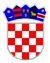 	REPUBLIKA HRVATSKAVUKOVARSKO-SRIJEMSKA ŽUPANIJAOPĆINA NEGOSLAVCIOpćinski načelnikKLASA: 008-01/23-01/01URBROJ: 2196-19-01-23-01Negoslavci, 28.12.2023. godine	Na temelju članka 11., stavka 5. Zakona o pravu na pristup informacijama („Narodne novine“ broj 25/13, 85/15 i 69/22) i članka 32., stavka 2., točke 2. Statuta Općine Negoslavci („Službeni glasnik Općine Negoslavci“ broj 1/21 i 07/23), Općinski načelnik Općine Negoslavci dana 28.12.2023. godine donosiPLANsavjetovanja s javnošću za 2024. godinuČlanak 1.	Utvrđuje se Plan savjetovanja s javnošću za 2024. godinu (u daljem tekstu: Plan).Članak 2.	Ovim Planom se propisuje koji akti su u planu za provođenje savjetovanja s javnošću za 2024. godinu, očekivano vrijeme donošenja i provedbe internetskog savjetovanja te način provedbe.Članak 3.	Utvrđuje se Plan kako slijedi:Članak 4.	Ovaj Plan stupa na snagu 01.01.2024. godine, a objavit će se na internet stranici Općine Negoslavci: http://opcina-negoslavci.hr/.OPĆINSKI NAČELNIKDušan JeckovR.br.Naziv aktaOčekivano vrijemedonošenja Okvirno vrijeme provedbe savjetovanjaNačin provedbe1.Prijedlog Programa mjera suzbijanja patogenih mikroorganizama, štetnih člankonožaca i štetnih glodavaca za 2024. godinuPrvo tromjesečje30 danaInternetsko savjetovanje2.Pravilnik sufinanciranja kupnje kuće za mlade i mlade obitelji na području Općine Negoslavci za 2024. godinu12. mjesec30 danaInternetsko savjetovanje3.Pravilnik o poticanju gospodarskog razvoja Općine Negoslavci za 2024. godinu12. mjesec30 danaInternetsko savjetovanje4.Odluka o dimnjačarskoj službi1. mjesec30 danaInternetsko savjetovanje